Теоретические и методические основы взаимодействия воспитателя с родителями и сотрудниками дошкольного образовательного учреждения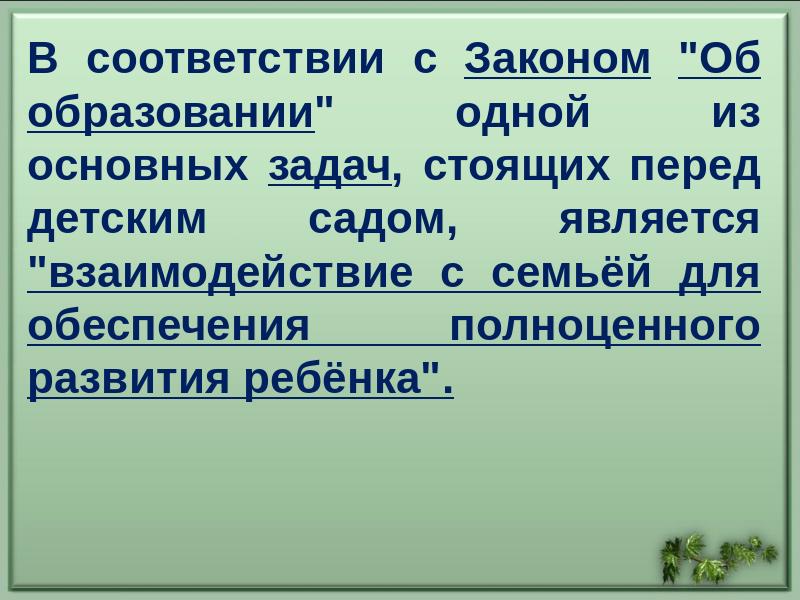 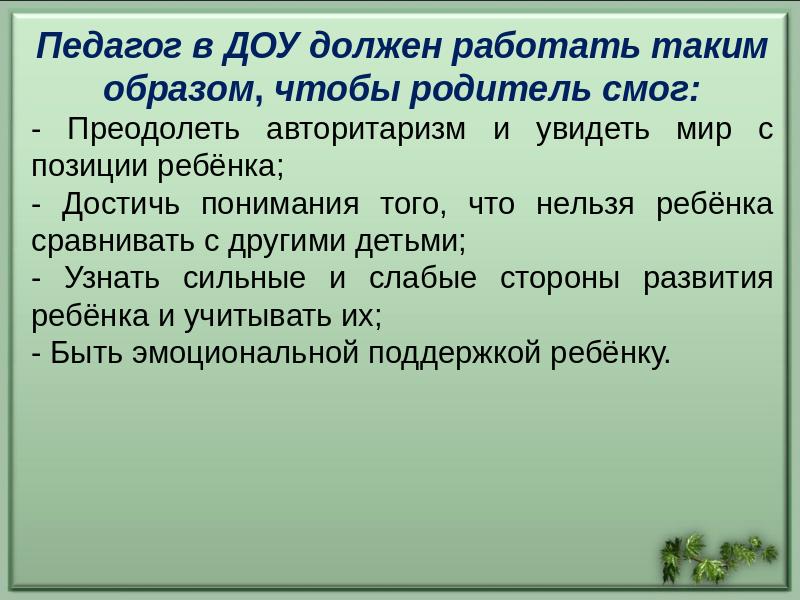 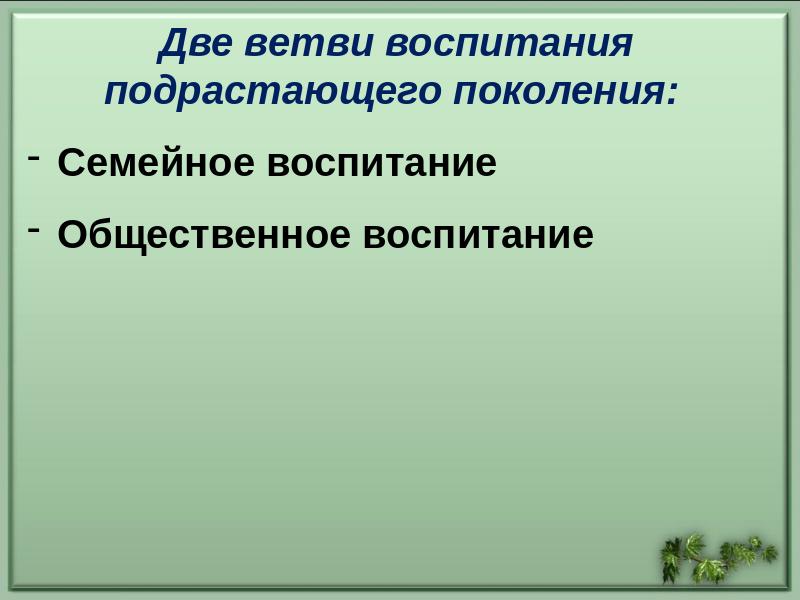 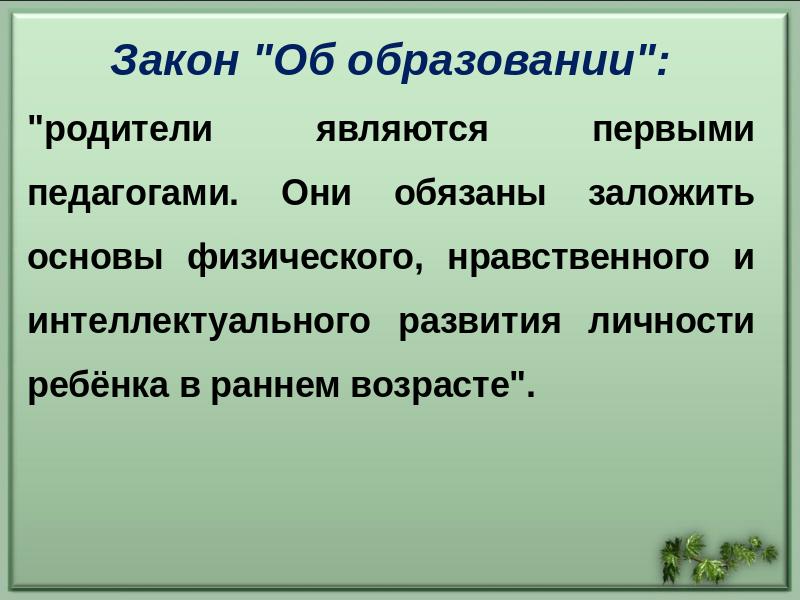 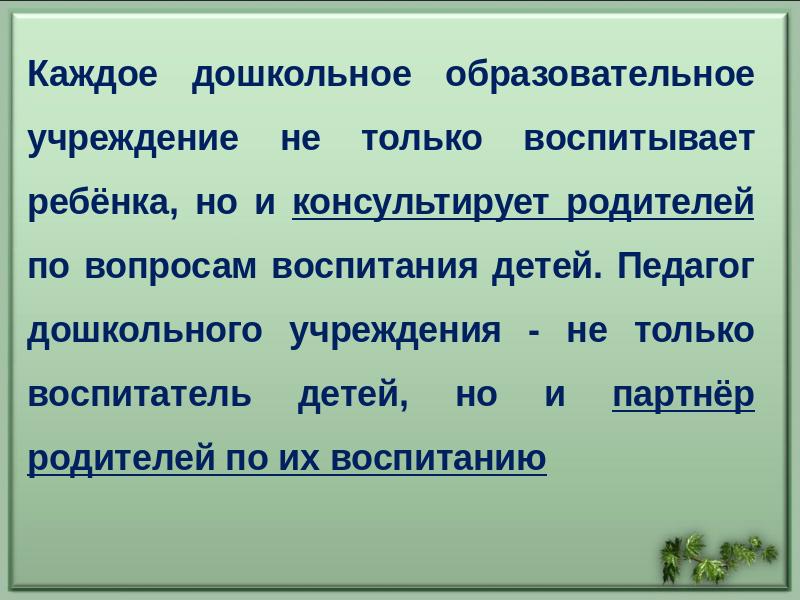 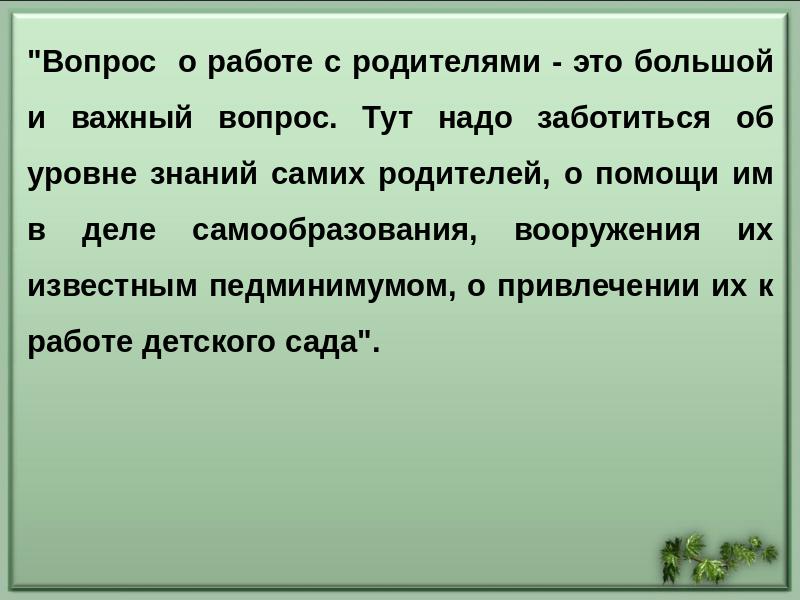 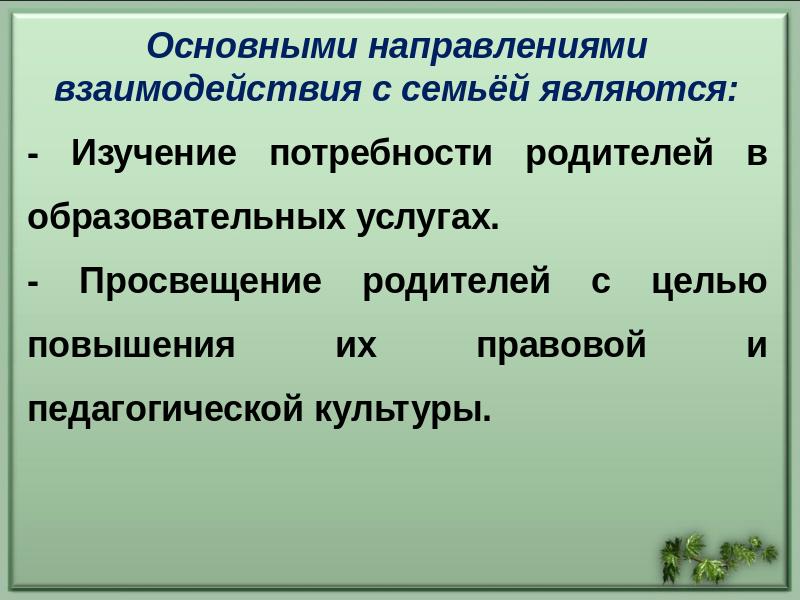 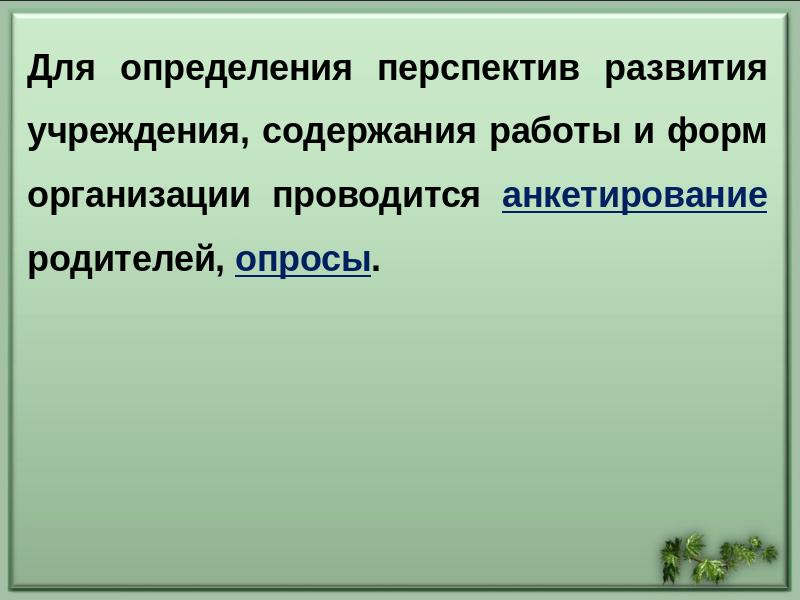 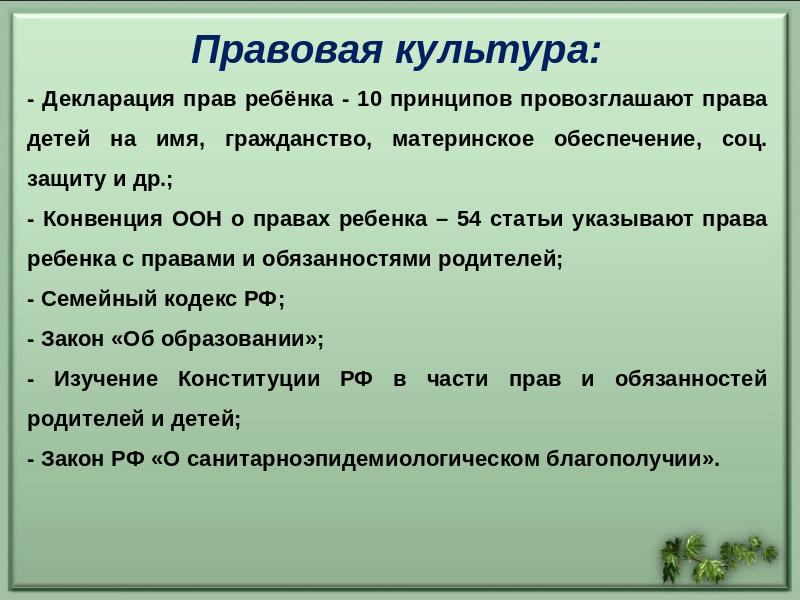 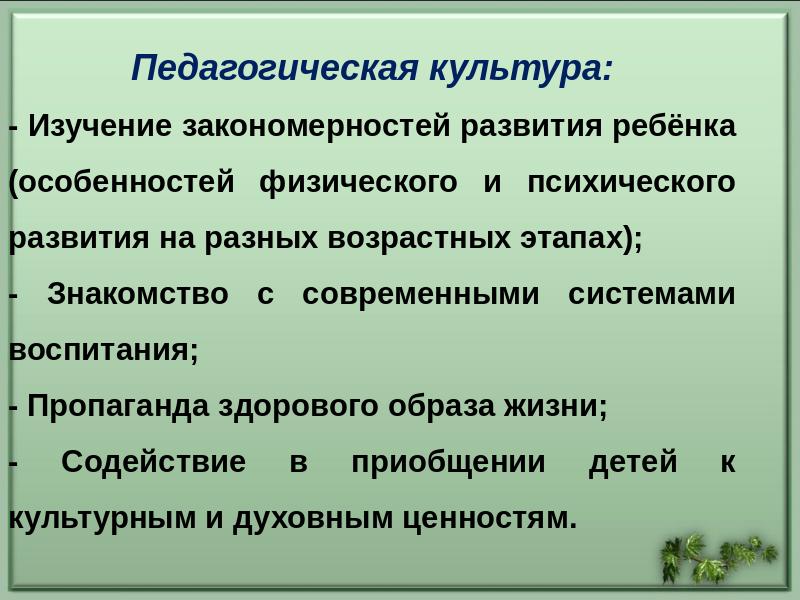 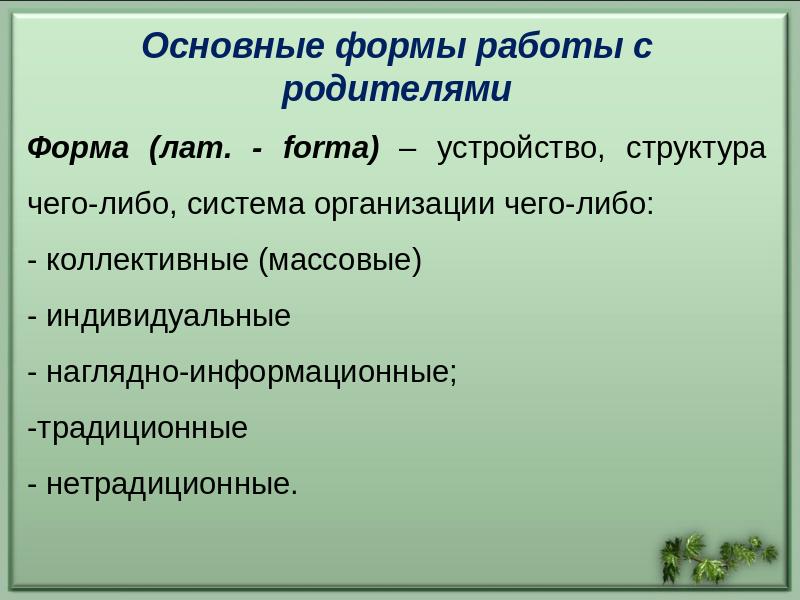 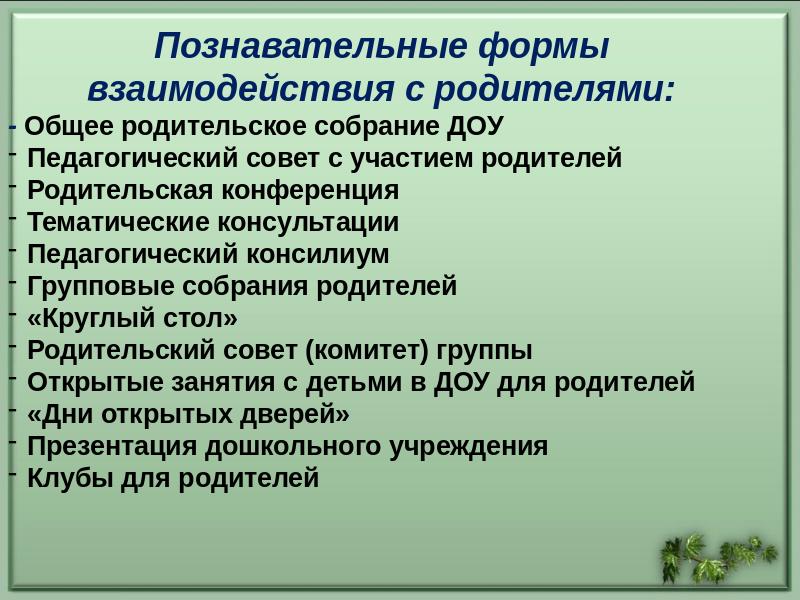 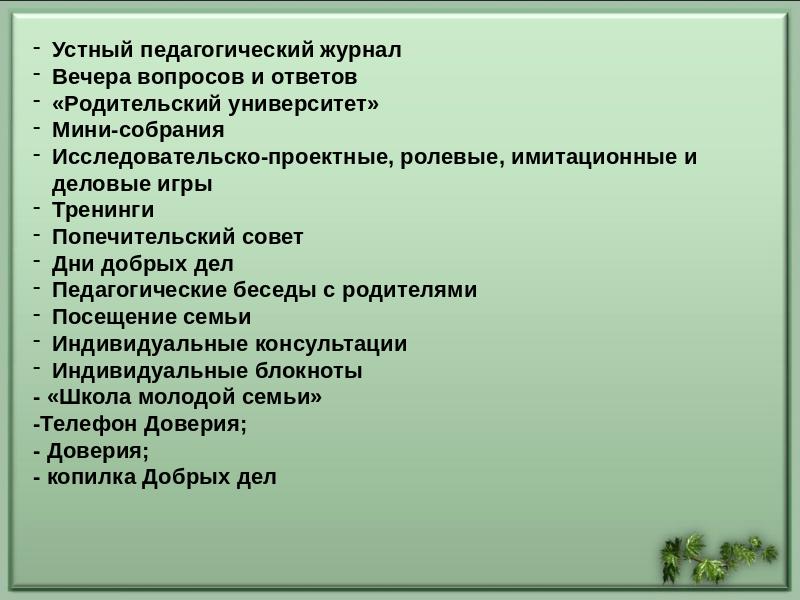 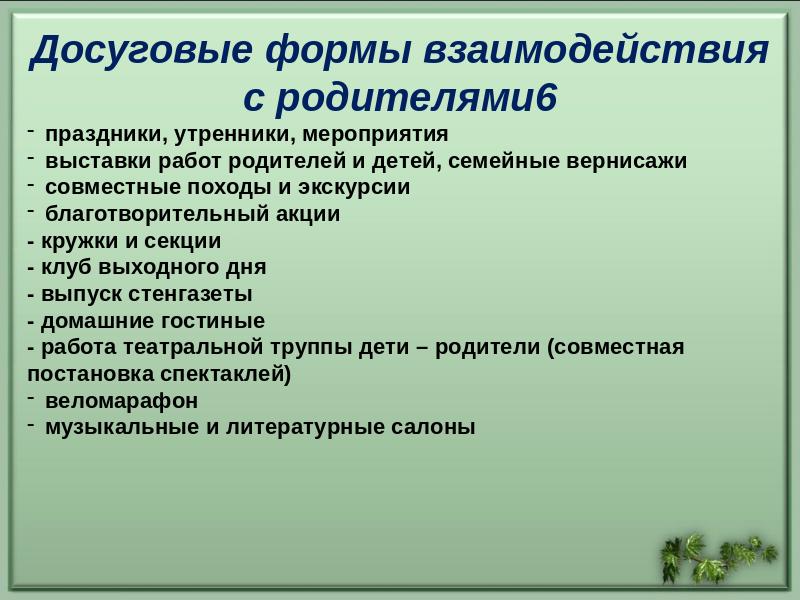 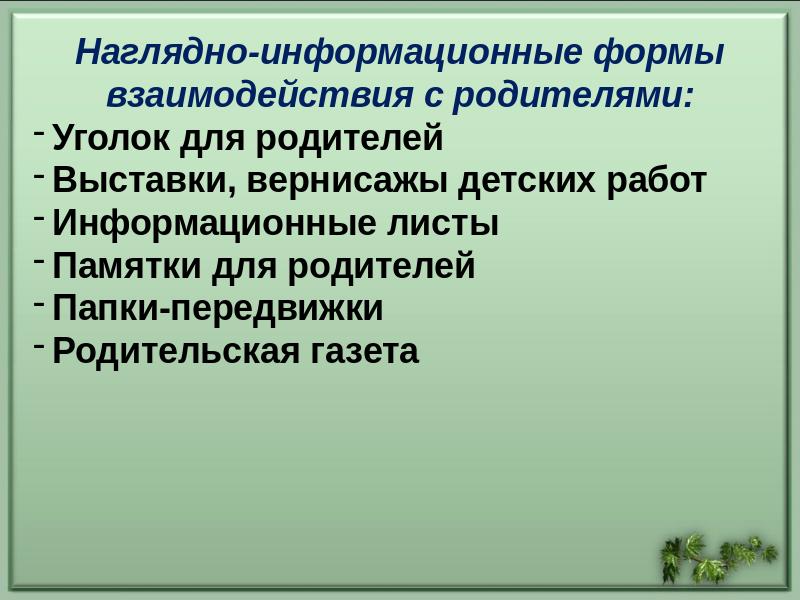 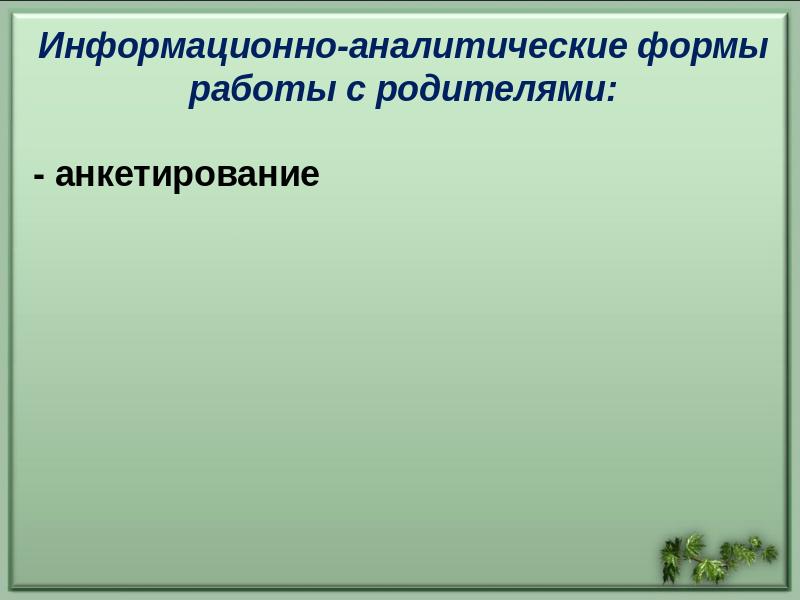 